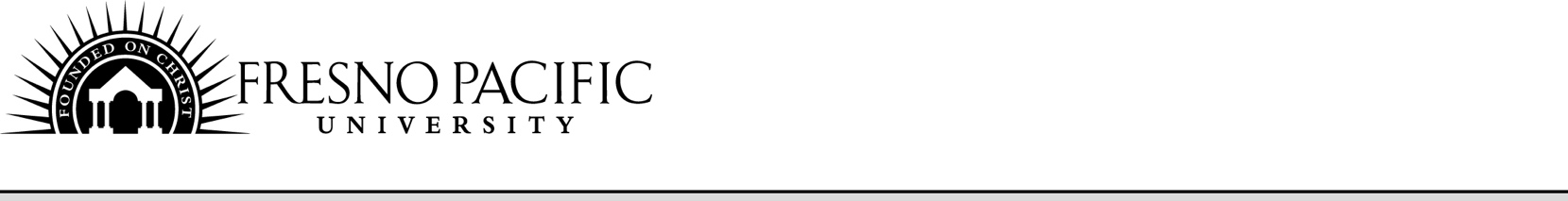 Course SyllabusCourse Description Students learn the organization of data, measures of central tendency and dispersion, sampling, normal distributions, estimation, hypothesis testing, regression and correlation, chi-square, analysis of variance and nonparametric methods. Students gain hands-on experience, using SPSS for data entry and data analysis.Student Learning ObjectivesDemonstrate proficiency in the use of basic statistical concepts (e.g., calculation of a statistic and interpretation of the result).Understand the logic behind experimental research and the scientific method.Comprehend the relationship between statistical measures and accomplishing research goalsBe able to use the appropriate statistic in the appropriate research situationRequired texts and supplementary materialsField, A. (2013). Discovering Statistics Using SPSS. 4th ed. Thousand Oaks, CA: Sage Publications.Course calendar – All chapters are from the Field TextWeek		Dates								What to ReadWeek 1 	Jan 13th – Jan 15th  Introduction to ClassIntroduction to the Scientific Method 		Week 2 	Jan 20th – Jan 22thCollecting and Analyzing Data			Chapter 1		Week 3 	Jan 27th - 29th			Statistical Models					Chapter 2Week 4	Feb 3rd – Feb 5thSPSS Environment					Chapter 3  Exploring Graphs					Chapter 4Week 5 	Feb 10th – 12thCorrelation						Chapter 7											Week 6 	Feb 17th – 19th			Review			Exam 1							Week 7 	Feb 24th – 26th 					Regression Models					Chapter 8			Week 8 	Mar 3rd – Mar 5th  Comparing Means					Chapter 9Week 9 	Mar 10th  – 12th			Spring Break, No ClassesWeek 10	Mar 17th – Mar 19thReview			Exam 2 						Week 11 	Mar 24th – Mar 26thANOVA						Chapter 11			Week 12	Mar 31st – Apr 2nd	 			Categorical Data					Chapter 18Week 13 	Apr 7th – Apr 9th			Review	Exam 3										Week 14 	Apr 14th – Apr 16th			Statistics Project					Week 15	Apr 21st  – Apr 23rd			Statistics ProjectWeek 16	Apr 28th – Apr 30th 			Statistics ProjectWeek 17 	May 5th – May 7th 			Final Project Presentations			FINAL: Thursday May 7th 12:00 – 2:00 pm Assessment and grading system for major assignments1. Reading – Students should read the sections covering material introduced in class to help in their retention and understanding of the material.  Reading assignments are chapters from the Field text that will be covered during a particular week and should be read by the student during that week.  2. Class participation - Students are expected to interact in class, as this helps the professor to know if the students have read and, more importantly, understood the material. This also implies that students are expected to attend classes.  Important concepts are given during class that may not be in the textbook.  A significant amount of material will be covered in class, if students do not attend classes and keep on the material they may quickly fall behind and their grade will suffer for it.  Lectures will be posted on the Internet; you may bring the notes to class and add your own notes during the lecture.  Students are responsible for all announcements given during class.   3. Pop Quiz – Quizzes will be given to practice a new statistical skill.  Quizzes will cover material covered in the prior lecture and homework assignments. Make up quizzes will be given if the student gives sufficient reason for the absence based on the instructors discretion.   4. Homework - Assignments will be given almost every class period to reinforce material covered in class. You may work together on your homework assignments. Homework will be uploaded to the moodle website and graded through the website.  It is up to the student to acquire the proper training and familiarity with Moodle to know how to properly upload assignments. No late work is accepted.  Points are assigned according to effort, not correct answers.  Doing your homework will help your grade and understanding of the material.  Homework will be given for SPSS assignments and will need to be completed using a computer from school or personal computer that has SPSS.5. In-class assignments – Assignments will be given during class that will need to be completed either individually or in groups.  Assignment due dates will be assigned by the instructor.6. Exams - Tests will be both theoretical and applied in nature. Before each exam a review will be given during class. The exams will be a combination of multiple choice, short answer, and computational problems. You will need a Scantron for the conceptual portion and the SPSS portion will require the use of the lab computers.7.  Statistics Project – Students will work in teams to analyze a set of data that they have collected.  The students will decide what test is most appropriate to the data they collect and give a preliminary discussion of their interpretation of the results.Grading is based on point totals for all assignments and percentages.  If the student wants to know their current grade they can look on Moodle or do the math for any missing assignments.  All information about the grades is available for students; it is their responsibility to assess their own current grades and likelihood of passing the course.   Example of grading scale for the course*	93-100=A	87-89=B+	77-79=C+	67-69=D+	0-59=F	90-92=A-	83-86=B	73-76=C	63-66=D			80-82=B-	70-72=C-	60-62=D-*Students can keep track of grades through the moodle website, but the grades in moodle are only an approximation and are not finalized until the last week of the semester.UNIVERSITY POLICY SUMMARIESFor complete policy details check the current Academic Catalog.Attendance PolicyThe university expects regular class attendance by all students. Those students who will be absent for an extended period of time should contact their program director or advisor who will discuss the options available, such as a leave of absence.  Students may view their attendance records on CampusCruiser.RegistrationOnly individuals who are registered may attend classes.  Non-registered students may not turn in assignments, take tests or receive grades.Course Drop PolicyRefunds and grades for dropped courses are based on the last day of attendance.  Each week the refund amount decreases.  Students who do not attend at least one class during the first week of a course will be administratively dropped from the course by the Registrar’s Office.  After the first week of class, failure to drop courses in a timely manner will result in failed grades and financial responsibility for payment.Academic Honesty/Integrity Everyone who participates in the educational process at FPU is expected to pursue honesty and integrity in all aspects of their academic work. Cases of academic dishonesty are first handled between instructors and students. Depending upon the severity of the case, consequences may range from partial credit after work is redone to expulsion from the university. Any copying of text form the internet, books, journals or any other medium used in an assignment without proper citation is considered plagiarism and is strictly forbidden in the class and considered a breach of academic integrity and will result in one of the aforementioned consequences. As in all situations where a member of the university violates the behavioral and academic expectations of the community, opportunity for restoration and restitution will be extended to those willing to work to correct the situation and reconcile with the university community Behavioral StandardsStudent behaviors disruptive to the educational process may result in the student being dismissed from a class or a program.Sexual Harassment PolicyHarassment of a student or an employee of the University by other students, employees, supervisors, or agents of Fresno Pacific University will not be tolerated. All reports of harassment will be taken seriously, promptly investigated and addressed by FPU in accordance with university policies and procedures.Responsible Use of TechnologyThe use of campus computing resources at Fresno Pacific University is a privilege, not a right. Violations of university guidelines on computer use will result in disciplinary action, which may include any of the following: warnings, loss of computer privileges, suspension, or legal prosecution.Disability Students with disabilities are eligible for reasonable accommodations in their academic work in all classes. In order to receive assistance, the student with a disability must provide the Academic Support Center with documentation which describes the specific disability. The documentation must be from a qualified professional in the area of the disability (i.e. psychologist, physician or educational diagnostician). Students with disabilities should contact the Academic Support Center to discuss academic and other needs as soon as they are diagnosed with a disability. Once documentation is on file, arrangements for reasonable accommodations can be made. Incompletes Incomplete grades are to be issued only in the case of absence from classes due to unexpected and unavoidable circumstances, such as illness, accident or death in the immediate family, which have made it impossible for the student to complete all course requirements as scheduled. A grade of incomplete is not to be issued for unsatisfactory work or failure to submit work through negligence.  Student must submit the appropriate form, available online from Registrar’s Office.Satisfactory Academic ProgressStudents are expected to make satisfactory progress toward completion of their program by maintaining a cumulative grade-point average of 2.0 or higher for associate/baccalaureate students, 3.0 or higher for graduate students and 2.5 or 3.0 (for seminary students, depending on the program). Cumulative grade-point average is based on FPU coursework only.CampusCruiserCampusCruiser is the university’s Web portal and should be used to access everything related to university online content, including event calendars, schedules, classes, campus life and email.  Students are expected to check their fpu.edu email on a frequent and consistent basis (at least weekly.)Student and Faculty Dispute ResolutionOccasionally a student may find cause to question the action of a professor regarding requirements of a course, teaching effectiveness, comments made in a class that seem derogatory or inflammatory, criticism of the student, general performance or sanctions given for academic dishonesty. Students should first discuss their concerns with the instructor. If the student and faculty member cannot resolve the issue satisfactorily or if the student does not feel comfortable speaking directly with the instructor the student should consult with the chair of the division in which the course is lodged, who will attempt to resolve the issue. Decisions may be appealed to the dean of the appropriate school for a final resolution. Right to PetitionRequest for exception to academic policies may be made when there are extenuating circumstances such as a serious medical condition, a death in the immediate family or other traumatic, unforeseen events.  Students should complete a petition form, along with the nonrefundable fee, and submit it to the Registrar’s Office. Petitions will be forwarded to the appropriate academic official or committee for consideration and decision.PrivacyThe Family Educational Rights and Privacy Act (FERPA) affords students certain rights with respect to their education records.  Check the university website for details.Semester/Year: Spring 2015Units: 4.00Instructor: James A. Van Slyke  	Office Hours: Tuesdays & Thursdays 1:00 pm - 2:00pm; Wednesdays 12:00 – 2:00pm; 3:30pm – 5:00pm. By appointment onlyOffice Location: NOH 117Phone number: (559) 453-4607Email:   jav4@fpu.edu	Instructor: James A. Van Slyke  	Office Hours: Tuesdays & Thursdays 1:00 pm - 2:00pm; Wednesdays 12:00 – 2:00pm; 3:30pm – 5:00pm. By appointment onlyOffice Location: NOH 117Phone number: (559) 453-4607Email:   jav4@fpu.edu	Length16 weeks. Classes begin on January 13th 2015 and the last day of class is April 30th 2015ScheduleAll classes meet on Tuesdays and Thursdays and contain a lecture and lab component 2:00pm – 3:40pmFinal 12:00pm – 2:00pm Thursday May 7th  Length16 weeks. Classes begin on January 13th 2015 and the last day of class is April 30th 2015ScheduleAll classes meet on Tuesdays and Thursdays and contain a lecture and lab component 2:00pm – 3:40pmFinal 12:00pm – 2:00pm Thursday May 7th  ASuperior knowledge regarding details, assumptions, implications, history; superior thinking with information relevant to application, critique, and relationship to other information.BMore than adequate knowledge regarding technical terms, distinctions, and possesses an ability to use information.C Basic knowledge needed to function and carry on learning regarding major principles, central terms, major figures, also possesses an awareness of field or discipline.  DSerious gaps in knowledge, confusion of concepts and categories, inability to recall basic information.FAbsence of knowledge, incapable of carrying on a conversation about the subject, misunderstands most concepts, confuses all categories.  Missing assignments, continually absent from class, lacks a sufficient grasp of the course material.  